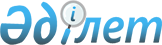 Райымбек аудандық мәслихатының 2010 жылғы 24 желтоқсандағы "Райымбек ауданының 2011-2013 жылдарға арналған аудан бюджеті туралы" N 44-217 шешіміне өзгерістер енгізу туралы
					
			Күшін жойған
			
			
		
					Алматы облысы Райымбек ауданы мәслихатының 2011 жылғы 11 қарашадағы N 59-289 шешімі. Алматы облысының Әділет департаменті Райымбек ауданының Әділет басқармасында 2011 жылы 17 қарашада N 2-15-109 тіркелді. Күші жойылды - Алматы облысы Райымбек аудандық мәслихатының 2012 жылғы 13 сәуірдегі N 3-26 шешімімен      Ескерту. Күші жойылды - Алматы облысы Райымбек аудандық мәслихатының 13.04.2012 N 3-26 шешімімен.      Примечание РЦПИ:

      В тексте сохранена авторская орфография и пунктуация.       

Қазақстан Республикасының 2008 жылғы 4 желтоқсандағы Бюджет кодексінің 106-бабы 2-тармағының 4) тармақшасына, 109-бабы 5-тармағына, "Қазақстан Республикасындағы жергілікті мемлекеттік басқару және өзін–өзі басқару туралы" 2001 жылғы 23 қаңтардағы Қазақстан Республикасы Заңының 6-бабы 1-тармағының 1) тармақшасына сәйкес Райымбек аудандық мәслихаты ШЕШІМ ҚАБЫЛДАДЫ:



      1. Райымбек аудандық мәслихатының 2010 жылғы 24 желтоқсандағы "Райымбек ауданының 2011-2013 жылдарға арналған аудан бюджеті туралы" N 44-217 шешіміне (2011 жылғы 5 қаңтардағы нормативтік құқықтық актілерді мемлекеттік тіркеу Тізілімінде 2-15-97 нөмірімен тіркелген, "Хан тәңірі" газетінің 15 қаңтар 2011 жылғы N 3 санында жарияланған), "Райымбек аудандық мәслихатының 2010 жылғы 24 желтоқсандағы "Райымбек ауданының 2011-2013 жылдарға арналған аудан бюджеті туралы" N 44-217 шешіміне өзгерістер мен толықтырулар енгізу туралы" 21 ақпан 2011 жылғы N 47-231 шешіміне (2011 жылғы 28 ақпандағы нормативтік құқықтық актілерді мемлекеттік тіркеу Тізілімінде 2-15-98 нөмірімен тіркелген, "Хан тәңірі" газетінің 5 наурыз 2011 жылғы N 10 санында жарияланған), "Райымбек аудандық мәслихатының 2010 жылғы 24 желтоқсандағы "Райымбек ауданының 2011-2013 жылдарға арналған аудан бюджеті туралы" N 44-217 шешіміне өзгерістер мен толықтырулар енгізу туралы" 18 наурыз 2011 жылғы N 49-236 шешіміне (2011 жылғы 5 сәуірдегі нормативтік құқықтық актілерді мемлекеттік тіркеу Тізілімінде 2-15-102 нөмірімен тіркелген, "Хан тәңірі" газетінің 14 сәуір 2011 жылғы N 15 санында жарияланған), "Райымбек аудандық мәслихатының 2010 жылғы 24 желтоқсандағы "Райымбек ауданының 2011-2013 жылдарға арналған аудан бюджеті туралы" N 44-217 шешіміне өзгерістер мен толықтырулар енгізу туралы" 14 сәуір 2011 жылғы N 51-241 шешіміне (2011 жылғы 18 сәуірдегі нормативтік құқықтық актілерді мемлекеттік тіркеу Тізілімінде 2-15-103 нөмірімен тіркелген, "Хан тәңірі" газетінің 30 сәуір 2011 жылғы N 17 санында жарияланған), "Райымбек аудандық мәслихатының 2010 жылғы 24 желтоқсандағы "Райымбек ауданының 2011-2013 жылдарға арналған аудан бюджеті туралы" N 44-217 шешіміне өзгерістер енгізу туралы" 19 шілде 2011 жылғы N 55-269 шешіміне (2011 жылғы 28 шілдедегі нормативтік құқықтық актілерді мемлекеттік тіркеу Тізілімінде 2-15-106 нөмірімен тіркелген, "Хан тәңірі" газетінің 13 тамыз 2011 жылғы N 31 санында жарияланған). "Райымбек аудандық мәслихатының 2010 жылғы 24 желтоқсандағы "Райымбек ауданының 2011-2013 жылдарға арналған аудан бюджеті туралы" N 44-217 шешіміне өзгерістер енгізу туралы" 21 қазан 2011 жылғы N 58-281 шешіміне (2011 жылғы 24 қазанындағы нормативтік құқықтық актілерді мемлекеттік тіркеу Тізілімінде 2-15-107 нөмірімен тіркелген, "Хан тәңірі" газетінің 5 қараша 2011 жылғы N 41 санында жарияланған),төмендегі өзгерістер енгізілсін:



      1-тармақта төмендегі жолдар бойынша:



      1) "Кірістер" "5300539" саны "5291064" санына ауыстырылсын, оның ішінде:

      "трансферттердің түсімдері" "5191309" саны "5181834" санына ауыстырылсын.



      2) "Шығындар" "5319152" саны "5309677" санына ауыстырылсын, оның ішінде:

      "жалпы сипаттағы мемлекеттік қызметтер" "304368" саны "303868" санына ауыстырылсын;

      "білім беру" "3140635" саны "3143256" санына ауыстырылсын;

      "тұрғын үй-коммуналдық шаруашылық" "880313" саны "868777" санына ауыстырылсын;

      "ауыл, су, орман, балық шаруашылығы, ерекше қорғалатын табиғи аумақтар, қоршаған ортаны және жануарлар дүниесін қорғау, жер қатынастары" "184765" саны "184705" санына ауыстырылсын.



      3) "таза бюджеттік кредит беру" "79428" саны "79948" санына ауыстырылсын, оның ішінде:

      "бюджеттік несиелерді өтеу" "617" саны "1973" санына ауыстырылсын.



      2. Көрсетілген шешімнің 1-қосымшасы осы шешімнің 1-қосымшасына сәйкес жаңа редакцияда баяндалсын.



      3. Осы шешімнің орындалуына бақылау жасауды аудандық мәслихаттың жергілікті өзін-өзі басқару, экономикалық реформа, әлеуметтік даму, бюджет, өнеркәсіп, құрылыс, байланыс, коммуникация, энергетика, отын ресурстары және ауыл шаруашылығы, жер қатынастарын реттеу, қоршаған ортаны қорғау, табиғи ресурстарды тиімді пайдалану жөніндегі тұрақты комиссиясына (Қ. Тілепбергенов) жүктелсін.



      4. Осы шешім 2011 жылдың 1 қаңтарынан бастап қолданысқа енеді.      Аудандық мәслихат

      сессиясының төрағасы                       О. Утемисов      Аудандық мәслихат хатшысының

      міндетін уақытша атқарушы                  Ж. Байбосынов      КЕЛІСІЛДІ:      Райымбек ауданының "Экономика,

      бюджеттік жоспарлау және

      кәсіпкерлік бөлімі" мемлекеттік

      мекемесінің бастығы                        Мұса Кенжебаев

      11 қараша 2011 жыл

Райымбек аудандық мәслихатының

2010 жылғы 24 желтоқсандағы

"Райымбек ауданының 2011-2013

жылдарға арналған аудан бюджеті

туралы" N 44-217 шешіміне

өзгерістер енгізу туралы"

2011 жылғы 11 қарашадағы

N 59-289 шешіміне

N 1-қосымшаРайымбек аудандық мәслихатының

2010 жылғы 24 желтоқсандағы

"Райымбек ауданының 2011-2013

жылдарға арналған бюджеті

туралы" N 44-217 шешіміне

N 1-қосымша 

Райымбек ауданының 2011 жылға арналған аудан бюджеті
					© 2012. Қазақстан Республикасы Әділет министрлігінің «Қазақстан Республикасының Заңнама және құқықтық ақпарат институты» ШЖҚ РМК
				СанатыСанатыСанатыСанатыСомасы

(мың

теңге)СыныпСыныпСыныпСомасы

(мың

теңге)Ішкі сыныпІшкі сыныпСомасы

(мың

теңге)АтауыСомасы

(мың

теңге)Кірістер52910641Салықтық түсімдер10270204Меншiкке салынатын салықтар828131Мүлiкке салынатын салықтар201903Жер салығы92744Көлiк құралдарына салынатын салық488695Бірыңғай жер салығы448005Тауарларға, жұмыстарға және қызметтер

көрсетуге салынатын iшкi салықтар155452Акциздер22453Табиғи және басқа ресурстарды пайдаланғаны

үшiн түсетiн түсiмдер105404Кәсiпкерлiк және кәсiби қызметтi

жүргiзгенi үшiн алынатын алым27575Ойын бизнесіне салық308Заңдық мәнді іс-әрекеттерді жасағаны үшін

және (немесе) оған уәкілеттігі бар

мемлекеттік органдар немесе лауазымды

адамдар құжаттар бергені үшін алынатын

міндетті төлемдер43441Мемлекеттік баж43442Салықтық емес түсiмдер503301Мемлекеттік меншіктен түсетін түсімдер7505Мемлекет меншігіндегі мүлікті жалға

беруден түсетін кірістер75004Мемлекеттік бюджеттен қаржыландырылатын,

сондай-ақ Қазақстан Республикасы Ұлттық

Банкінің бюджетінен (шығыстар сметасынан)

ұсталатын және қаржыландырылатын

мемлекеттік мекемелер салатын айыппұлдар,

өсімпұлдар,санкциялар, өндіріп алулар40021Мұнай секторы кәсіпорындарынан түсетін

түсімдерді қоспағанда,мемлекеттік

бюджеттен қаржыландырылатын, сондай-ақ

Қазақстан Республикасы Ұлттық Банкінің

бюджетінен (шығыстар сметасынан) ұсталатын

және қаржыландырылатын мемлекеттік

мекемелер салатын айыппұлдар, өсімпұлдар,

санкциялар, өндіріп алулар400206Басқа да салықтық емес түсімдер2811Басқа да салықтық емес түсімдер2813Негізгі капиталды сатудан түсетін түсімдер149503Жерді және материалдық емес активтерді

сату14951Жерді сату14954Трансферттердің түсімдері518183402Мемлекеттік басқарудың жоғары тұрған

органдарынан түсетін трансферттер51818342Облыстық бюджеттен түсетiн трансферттер5181834Функционалдық топФункционалдық топФункционалдық топФункционалдық топФункционалдық топСомасы

(мың.

теңге)Кіші функцияКіші функцияКіші функцияКіші функцияСомасы

(мың.

теңге)Бюджеттік бағдарлама әкімшісіБюджеттік бағдарлама әкімшісіБюджеттік бағдарлама әкімшісіСомасы

(мың.

теңге)БағдарламаБағдарламаСомасы

(мың.

теңге)АтауыСомасы

(мың.

теңге)ІІ. Шығындар530967701Жалпы сипаттағы мемлекеттiк қызметтер3038681Мемлекеттiк басқарудың жалпы

функцияларын орындайтын өкiлдi,

атқарушы және басқа органдар269499112Аудан (облыстық маңызы бар

қала)мәслихатының аппараты17079001Аудан(облыстық маңызы бар қала)

мәслихатының қызметін қамтамасыз ету

жөніндегі қызметтер16817003Мемлекеттік органдардың күрделі

шығыстары262122Аудан (облыстық маңызы бар қала)

әкiмінің аппараты73076001Аудан (облыстық маңызы бар қала)

әкiмінің қызметін қамтамасыз ету

жөніндегі қызметтер52896002Ақпараттық жүйелер құру380003Мемлекеттік органдардың күрделі

шығыстары19800123Қаладағы аудан, аудандық маңызы бар

қала, кент, ауыл (село), ауылдық

(селолық) округ әкімінің аппараты179344001Қаладағы аудан,аудандық маңызы бар

қаланың,кент,ауыл (село), ауылдық

(селолық)округ әкімінің қызметін

қамтамасыз ету жөніндегі қызметтер172434022Мемлекеттік органдардың күрделі

шығыстары69102Қаржылық қызмет13311452Ауданның (облыстық маңызы бар қаланың)

қаржы бөлімі13311001Аудандық бюджетті орындау және

коммуналдық меншікті (облыстық маңызы

бар қала) саласындағы мемлекеттік

саясатты іске асыру жөніндегі қызметтер12586003Салық салу мақсатында мүлікті бағалауды

жүргізу7255Жоспарлау және статистикалық қызмет21058476Ауданның (облыстық маңызы бар қаланың)

экономика, бюджеттік жоспарлау және

кәсіпкерлік бөлімі21058001Экономикалық саясатты,мемлекеттік

жоспарлау жүйесін қалыптастыру және

дамыту және ауданды (облыстық маңызы

бар қаланы) басқару саласындағы

мемлекеттік саясатты іске асыру

жөніндегі қызметтер16150002Ақпараттық жүйелер құру490802Қорғаныс66691Әскери мұқтаждар1028122Аудан (облыстық маңызы бар қала)

әкiмінің аппараты1028005Жалпыға бірдей әскери міндетті атқару

шеңберіндегі іс-шаралар10282Төтенше жағдайлар жөніндегі жұмыстарды

ұйымдастыру5641122Аудан (облыстық маңызы бар қала)

әкiмінің аппараты5641006Аудан (облыстық маңызы бар қала)

ауқымындағы төтенше жағдайлардың алдын

алу және оларды жою5000007Аудандық (қалалық) ауқымдағы дала

өрттерінің, сондай-ақ мемлекеттік өртке

қарсы қызмет органдары құрылмаған елді

мекендерде өрттердің алдын алу және

оларды сөндіру жөніндегі іс-шаралар64103Қоғамдық тәртіп, қауіпсіздік, құқықтық,

сот, қылмыстық-атқару қызметі44851Құқық қорғау қызметі4485458Ауданның (облыстық маңызы бар қаланың)

тұрғын үй-коммуналдық шаруашылығы,

жолаушылар көлігі және автомобиль

жолдары бөлімі4485021Елді мекендерде жол жүрісі

қауіпсіздігін қамтамасыз ету448504Бiлiм беру31432561Мектепке дейiнгi тәрбие және оқыту229428471Ауданның (облыстық маңызы бар қаланың)

білім, дене шынықтыру және спорт бөлімі229428003Мектепке дейінгі тәрбие ұйымдарының

қызметін қамтамасыз ету2294282Бастауыш, негізгі орта және жалпы орта

білім беру2822753123Қаладағы аудан,аудандық маңызы бар

қала, кент, ауыл (село), ауылдық

(селолық) округ әкімінің аппараты2607005Ауылдық (селолық) жерлерде балаларды

мектепке дейін тегін алып баруды және

кері алып келуді ұйымдастыру2607471Ауданның (облыстық маңызы бар қаланың)

білім, дене шынықтыру және спорт бөлімі2820146004Жалпы білім беру2775814005Балалар мен жеткіншектерге қосымша

білім беру 443324Техникалық және кәсіптік, орта білімнен

кейінгі білім беру27619471Ауданның (облыстық маңызы бар қаланың)

білім, дене шынықтыру және спорт

бөлімі27619007Кәсіптік оқытуды ұйымдастыру276199Білім беру саласындағы өзге де

қызметтер63456471Ауданның (облыстық маңызы бар қаланың)

білім, дене шынықтыру және спорт бөлімі63456008Ауданның (облыстық маңызы бар қаланың)

мемлекеттік білім беру мекемелерінде

білім беру жүйесін ақпараттандыру6889009Ауданның (облыстық маңызы бар қаланың)

мемлекеттік білім беру мекемелер үшін

оқулықтар мен оқу-әдiстемелiк

кешендерді сатып алу және жеткізу39500020Жетім баланы ( жетім балаларды) және

ата-аналарының қамқорынсыз қалған

баланы (балаларды) күтіп ұстауға

асыраушыларына ай сайынғы ақшалай

қаражат төлемдері11696023Үйде оқытылатын мүгедек балаларды

жабдықпен, бағдарламалық қамтыммен

қамтамасыз ету537106Әлеуметтік көмек және әлеуметтiк

қамсыздандыру2492622Әлеуметтік көмек223351451Ауданның (облыстық маңызы бар қаланың)

жұмыспен қамту және әлеуметтік

бағдарламалар бөлімі223351002Еңбекпен қамту бағдарламасы26108004Ауылдық жерлерде тұратын денсаулық

сақтау, білім беру, әлеуметтік

қамтамасыз ету, мәдениет және спорт

мамандарына отын сатып алуға Қазақстан

Республикасының заңнамасына сәйкес

әлеуметтік көмек көрсету25141005Мемлекеттік атаулы әлеуметтік көмек21771006Тұрғын үй көмегі31402007Жергілікті өкілетті органдардың шешімі

бойынша мұқтаж азаматтардың жекелеген

топтарына әлеуметтік көмек8031010Үйден тәрбиеленіп оқытылатын мүгедек

балаларды материалдық қамтамасыз ету2685014Мұқтаж азаматтарға үйде әлеуметтік

көмек көрсету2393801618 жасқа дейінгі балаларға мемлекеттік

жәрдемақылар69484017Мүгедектерді оңалту жеке бағдарламасына

сәйкес, мұқтаж мүгедектерді міндетті

гигиеналық құралдармен қамтамасыз

етуге, және ымдау тілі мамандарының,

жеке көмекшілердің қызмет көрсету3304023Жұмыспен қамту орталықтарының қызметін

қамтамасыз ету114879Әлеуметтік көмек және әлеуметтік

қамтамасыз ету салаларындағы өзге де

қызметтер25911451Ауданның (облыстық маңызы бар қаланың)

жұмыспен қамту және әлеуметтік

бағдарламалар бөлімі25911001Жергілікті деңгейде халық үшін

әлеуметтік бағдарламаларды жұмыспен

қамтуды қамтамасыз етуді іске асыру

саласындағы мемлекеттік саясатты іске

асыру жөніндегі қызметтер19723011Жәрдемақыларды және басқа да әлеуметтік

төлемдерді есептеу, төлеу мен жеткізу

бойынша қызметтерге ақы төлеу2588021Мемлекеттік органдардың күрделі

шығыстары360007Тұрғын үй-коммуналдық шаруашылық8687771Тұрғын үй шаруашылығы123060466Ауданның (облыстық маңызы бар қаланың)

сәулет, қала құрылысы және құрылыс

бөлімі123060003Мемлекеттік коммуналдық тұрғын үй

қорының тұрғын үй құрылысы44823004Инженерлік коммуникациялық

инфрақұрылымды дамыту және жайластыру76637018Жұмыспен қамту 2020 бағдарламасы

шеңберінде инженерлік коммуникациялық

инфрақұрылымдардың дамуы16002Коммуналдық шаруашылық616710458Ауданның (облыстық маңызы бар қаланың)

тұрғын үй-коммуналдық шаруашылығы,

жолаушылар көлігі және автомобиль

жолдары бөлімі616710012Сумен жабдықтау және су бөлу жүйесінің

қызмет етуі14400467029Сумен жабдықтау жүйесін дамыту6023103Елді - мекендерді көркейту129007458Ауданның (облыстық маңызы бар қаланың)

тұрғын үй-коммуналдық шаруашылығы,

жолаушылар көлігі және автомобиль

жолдары бөлімі129007015Елді мекендердегі көшелерді

жарықтандыру26905016Елді мекендердің санитариясын

қамтамасыз ету4528017Жерлеу орындарын күтіп-ұстау және туысы

жоқтарды жерлеу1985018Елді мекендерді абаттандыру және

көгалдандыру9558908Мәдениет, спорт, туризм және ақпараттық

кеңістiк2936251Мәдениет саласындағы қызмет250962478Ауданның (облыстық маңызы бар қаланың)

ішкі саясат, мәдениет және тілдерді

дамыту бөлімі250962009Мәдени-демалыс жұмысын қолдау2509622Спорт2549471Ауданның (облыстық маңызы бар қаланың)

білім, дене шынықтыру және спорт бөлімі2549014Аудандық (облыстық маңызы бар қалалық)

деңгейде спорттық жарыстар өткiзу25493Ақпараттық кеңiстiк30653478Ауданның (облыстық маңызы бар қаланың)

ішкі саясат, мәдениет және тілдерді

дамыту бөлімі30653005Газеттер мен журналдар арқылы

мемлекеттік ақпараттық саясат жүргізу

жөніндегі қызметтер7623007Аудандық (қалалық) кітапханалардың

жұмыс істеуі22360008Мемлекеттік тілді және Қазақстан

халықтарының басқа да тілдерін дамыту6709Мәдениет, спорт, туризм және ақпараттық

кеңістікті ұйымдастыру жөніндегі өзге

де қызметтер9461478Ауданның (облыстық маңызы бар қаланың)

ішкі саясат, мәдениет және тілдерді

дамыту бөлімі9461001Ақпаратты, мемлекеттілікті нығайту және

азаматтардың әлеуметтік сенімділігін

қалыптастыру саласында жергілікті

деңгейде мемлекеттік саясатты іске

асыру жөніндегі қызметтер8344003Мемлекеттік органдардың күрделі

шығыстары81004Жастар саясаты саласындағы өңірлік

бағдарламаларды iске асыру103610Ауыл, су, орман, балық шаруашылығы,

ерекше қорғалатын табиғи аумақтар,

қоршаған ортаны және жануарлар дүниесін

қорғау, жер қатынастары1847051Ауыл шаруашылығы37836474Ауданның (облыстық маңызы бар қаланың)

ауыл шаруашылығы және ветеринария

бөлімі24774001Жергілікті деңгейде ауыл шаруашылығы

және ветеринария саласындағы

мемлекеттік саясатты іске асыру

жөніндегі қызметтер13448003Мемлекеттік органдардың күрделі

шығыстары230005Мал көмінділерінің (биотермиялық

шұңқырлардың) жұмыс істеуін қамтамасыз

ету1000007Қаңғыбас иттер мен мысықтарды аулауды

және жоюды ұйымдастыру360008Алып қойылатын және жойылатын ауру

жануарлардың, жануарлардан алынатын

өнімдер мен шикізаттың құнын иелеріне

өтеу2872011Жануарлардың энзоотиялық аурулары

бойынша ветеринариялық іс-шаралар

жүргізу6864476Ауданның (облыстық маңызы бар қаланың)

экономика, бюджеттік жоспарлау және

кәсіпкерлік бөлімі13062099Республикалық бюджеттен берілетін

нысаналы трансферттер есебінен ауылдық

елді мекендер саласының мамандарын

әлеуметтік қолдау шараларын іске асыру130626Жер қатынастары16656463Ауданның (облыстық маңызы бар қаланың)

жер қатынастары бөлімі16656001Аудан (облыстық маңызы бар қала)

аумағында жер қатынастарын реттеу

саласындағы мемлекеттік саясатты іске

асыру жөніндегі қызметтер8066004Жерді аймақтарға бөлу жөніндегі

жұмыстарды ұйымдастыру8353007Мемлекеттік органдардың күрделі

шығыстары2379Ауыл, су, орман, балық шаруашылығы және

қоршаған ортаны қорғау мен жер

қатынастары саласындағы өзге де

қызметтер130213474Ауданның (облыстық маңызы бар қаланың)

ауыл шаруашылығы және ветеринария

бөлімі130213013Эпизоотияға қарсы іс-шаралар жүргізу13021311Өнеркәсіп, сәулет, қала құрылысы және

құрылыс қызметі85782Сәулет, қала құрылысы және құрылыс8578466Ауданның (облыстық маңызы бар қаланың)

сәулет, қала құрылысы және құрылыс

бөлімі8578001Құрылыс, облыс қалаларының,

аудандарының және елді мекендерінің

сәулеттік бейнесін жақсарту саласындағы

мемлекеттік саясатты іске асыру және

ауданның (облыстық маңызы бар қаланың)

аумағын оңтайла және тиімді қала

құрылыстық игеруді қамтамасыз ету

жөніндегі қызметтер8278015Мемлекеттік органдардың күрделі

шығыстары30012Көлiк және коммуникация1988451Автомобиль көлiгi198845458Ауданның (облыстық маңызы бар қаланың)

тұрғын үй-коммуналдық шаруашылығы,

жолаушылар көлігі және автомобиль

жолдары бөлімі198845023Автомобиль жолдарының жұмыс істеуін

қамтамасыз ету19884513Басқалар398769Басқалар39876451Ауданның (облыстық маңызы бар қаланың)

жұмыспен қамту және әлеуметтік

бағдарламалар бөлімі2028022"Бизнестің жол картасы-2020"

бағдарламасы шеңберінде жеке

кәсіпкерлікті қолдау2028452Ауданның (облыстық маңызы бар қаланың)

қаржы бөлімі1929012Ауданның (облыстық маңызы бар қаланың)

жергілікті атқарушы органның резерві1929458Ауданның (облыстық маңызы бар қаланың)

тұрғын үй-коммуналдық шаруашылығы,

жолаушылар көлігі және автомобиль

жолдары бөлімі13736001Жергілікті деңгейде тұрғын

үй-коммуналдық шаруашылығы, жолаушылар

көлігі және автомобиль жолдары

саласындағы мемлекеттік саясатты іске

асыру жөніндегі қызметтер11146013Мемлекеттік органдардың күрделі

шығыстары2590471Ауданның (облыстық маңызы бар қаланың)

білім, дене шынықтыру және спорт

бөлімі22183001Білім, дене шынықтыру және спорт бөлімі

қызметін қамтамасыз ету18583018Мемлекеттік органдардың күрделі

шығыстары360015Трансферттер77311Трансферттер7731452Ауданның (облыстық маңызы бар қаланың)

қаржы бөлімі7731006Нысаналы пайдаланылмаған (толық

пайдаланылмаған) трансферттерді қайтару7731ІІІ.Таза бюджеттік кредит беру79948Бюджеттік кредиттер8192110Ауыл, су, орман, балық шаруашылығы,

ерекше қорғалатын табиғи аумақтар,

қоршаған ортаны және жануарлар дүниесін

қорғау, жер қатынастары819211Ауыл шаруашылығы81921476Ауданның (облыстық маңызы бар қаланың)

экономика, бюджеттік жоспарлау және

кәсіпкерлік бөлімі81921004Ауылдық елді мекендердің әлеуметтік

саласының мамандарын әлеуметтік қолдау

шараларын іске асыру үшін бюджеттік

кредиттер81921СанатыСанатыСанатыСанатыСомасы

(мың.

теңге)СыныпСыныпСыныпСомасы

(мың.

теңге)Ішкі сыныпІшкі сыныпСомасы

(мың.

теңге)АтауыСомасы

(мың.

теңге)Бюджеттік кредиттерді өтеу19735Бюджеттік кредиттерді өтеу197301Бюджеттік кредиттерді өтеу19731Мемлекеттік бюджеттен берілген

бюджеттік кредиттерді өтеу1973Функционалдық топФункционалдық топФункционалдық топФункционалдық топФункционалдық топСомасы

(мың.

теңге)Кіші функцияКіші функцияКіші функцияКіші функцияСомасы

(мың.

теңге)Бюджеттік бағдарлама әкімшісіБюджеттік бағдарлама әкімшісіБюджеттік бағдарлама әкімшісіСомасы

(мың.

теңге)БағдарламаБағдарламаСомасы

(мың.

теңге)АтауыСомасы

(мың.

теңге)IV.Қаржы активтерімен жасалатын

операциялар бойынша сальдо3200013Басқалар320009Басқалар32000452Ауданның (облыстық маңызы бар

қаланың) қаржы бөлімі32000014Заңды тұлғалардың жарғылық

капиталын қалыптастыру немесе

ұлғайту32000СанатыСанатыСанатыСанатыСанатыСомасы

(мың.

теңге)СыныпСыныпСыныпСыныпСомасы

(мың.

теңге)Ішкі сыныпІшкі сыныпІшкі сыныпСомасы

(мың.

теңге)АтауыСомасы

(мың.

теңге)V. Бюджет тапшылығы дефицит (профициті)-131917VI. Бюджет тапшылығын қаржыландыру

(профицитін пайдалану)1319177Қарыздар түсімі8192101Мемлекеттік ішкі қарыздар819212Қарыз алу келісім - шарттары819218Бюджет қаражаты қалдықтарының қозғалысы5061401Бюджет қаражаты қалдықтарының қозғалысы506141Бюджет қаражатының бос қалдықтары50614Функционалдық топФункционалдық топФункционалдық топФункционалдық топФункционалдық топСомасы

(мың.

теңге)Кіші функцияКіші функцияКіші функцияКіші функцияСомасы

(мың.

теңге)Бюджеттік бағдарлама әкімшісіБюджеттік бағдарлама әкімшісіБюджеттік бағдарлама әкімшісіСомасы

(мың.

теңге)БағдарламаБағдарламаСомасы

(мың.

теңге)АтауыСомасы

(мың.

теңге)16Қарыздарды өтеу19741Қарыздарды өтеу1974452Ауданның (облыстық маңызы бар

қаланың) қаржы бөлімі1974008Жергілікті атқарушы органның жоғары

тұрған бюджет алдындағы борышын өтеу1973021Жергілікті бюджеттен бөлінген

пайдаланылмаған бюджеттік

кредиттерді қайтару1